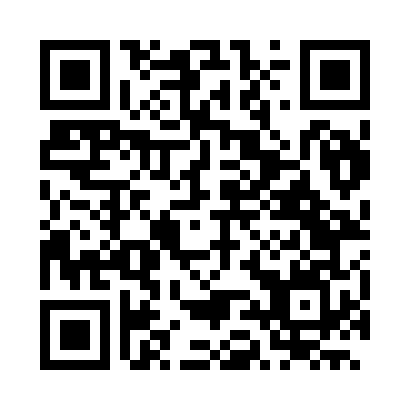 Prayer times for Cezarina, BrazilWed 1 May 2024 - Fri 31 May 2024High Latitude Method: NonePrayer Calculation Method: Muslim World LeagueAsar Calculation Method: ShafiPrayer times provided by https://www.salahtimes.comDateDayFajrSunriseDhuhrAsrMaghribIsha1Wed5:186:3212:163:346:007:102Thu5:186:3212:163:346:007:103Fri5:186:3212:163:335:597:094Sat5:186:3212:163:335:597:095Sun5:196:3312:163:335:587:086Mon5:196:3312:163:325:587:087Tue5:196:3312:163:325:587:088Wed5:196:3412:163:325:577:079Thu5:196:3412:153:325:577:0710Fri5:206:3412:153:315:567:0711Sat5:206:3512:153:315:567:0712Sun5:206:3512:153:315:567:0613Mon5:206:3512:153:315:557:0614Tue5:206:3612:153:315:557:0615Wed5:216:3612:153:305:557:0616Thu5:216:3612:153:305:557:0617Fri5:216:3712:163:305:547:0518Sat5:216:3712:163:305:547:0519Sun5:226:3712:163:305:547:0520Mon5:226:3812:163:305:547:0521Tue5:226:3812:163:295:537:0522Wed5:226:3812:163:295:537:0523Thu5:236:3912:163:295:537:0524Fri5:236:3912:163:295:537:0525Sat5:236:3912:163:295:537:0526Sun5:236:4012:163:295:537:0427Mon5:246:4012:163:295:537:0428Tue5:246:4012:163:295:527:0429Wed5:246:4112:173:295:527:0430Thu5:256:4112:173:295:527:0431Fri5:256:4112:173:295:527:04